Informacja o wyjaśnieniach treści SWZ	Zamawiający – Gmina Wiskitki – informuje, że w postępowaniu pn.: „Odbiór, transport i zagospodarowanie odpadów komunalnych od właścicieli nieruchomości, na których zamieszkują mieszkańcy na terenie gminy Wiskitki” wpłynęły wnioski o wyjaśnienie treści SWZ, na które Zamawiający działając na podstawie art. 284 ust. 2 ustawy Prawo zamówień publicznych udziela odpowiedzi:Pytanie nr 1:  Dotyczy Formularz ofertowy (Załącznik nr 1 do SWZ)Czy Zamawiający dopuszcza możliwość wskazania w ofercie instalacji podmiotu prowadzącego zbiórkę odpadów selektywnie zbieranych, innych niż bioodpady, do których będą one kierowane? Zgodnie z art. 6d ust. 4 pkt 5 ustawy o utrzymaniu czystości i porządku w gminach w przypadku niewielkich ilości odebranych odpadów selektywnie zbieranych możliwe jest wskazanie podmiotu zbierającego te odpadyOdpowiedź nr 1: Zamawiający informuje, że dopuszcza możliwość wskazania podmiotu zbierającego, w ofercie dotyczącej adresu instalacji podmiotu prowadzącego zbiórkę odpadów selektywnie zbieranych, innych niż bioodpady, w przypadku niewielkich ilości odebranych odpadów selektywnie zbieranych. Jednocześnie Zamawiający informuje, że Formularz cenowy zawiera duże ilości odpadów dlatego należałoby wpisać adres docelowy instalacji.  Pytanie nr 2:  Dotyczy §8 pkt.1 ,2 wzoru Umowy (Załącznik nr 8 do SWZ).Czy Zamawiający dopuszcza możliwość przedłożenia projektu umowy bądź zlecenia lub oferty jako dokument potwierdzający współpracę z podwykonawcą?Odpowiedź nr 2: Zamawiający informuje, że zgodnie z §8 ust. 3 wzoru Umowy (Załącznik nr 8 do SWZ) „Wykonawca lub podwykonawca przedłoży Zamawiającemu poświadczoną za zgodność z oryginałem kopię umowy o podwykonawstwo w terminie 7 dni od dnia zawarcia tej umowy, jednakże nie później niż na 7 dni przed dniem planowanego skierowania podwykonawcy do realizacji części Umowy”.Pytanie nr 3:  Dotyczy Ust 2. Pkt 9 opis przedmiotu zamówienia( załącznik nr 9 SWZ)Dot. kodu 16 06 04 – proszę o informację o źródle pochodzenia odpadów? czy jeśli odpady pochodzą od mieszkańców gminy wystarczy odbiór odpadów pod kodem wymienionym wcześniej, czyli 20 01 34?Odpowiedź nr 3: Zamawiający informuje, że zużyte baterie alkaliczne o kodzie 16 06 04 pochodzą wyłącznie z gospodarstw domowych. Zamawiający dopuszcza odbiór odpadów pod kodem 20 01 34.Pytanie nr 4:  Dotyczy Par 3. Ust. 1 e) wzoru Umowy (Załącznik nr 8 do SWZ).Wnioskujemy o odstąpienie od zapisu w umowie dot. przekazywanie KPO i KPOK oraz dziennych raportów wagowych dot. odebranych odpadów .Odpowiedź nr 4: Zamawiający informuje, że nie odstąpi od zapisu.Pytanie nr 5:  Dotyczy punkt 4.2 opis przedmiotu zamówienia( załącznik nr 9 SWZ)Zamawiający wskazał: Wykonawca zapewni właścicielom nieruchomości możliwość wyposażenia się w pojemnik na podstawie umowy cywilno - prawnej zawartej pomiędzy Wykonawcą, a właścicielem nieruchomości. Rozumiemy że Wykonawca wyposaży mieszkańców w pojemniki na podstawie indywidualnych, dodatkowych umów, np. dzierżawy lub sprzedaży co dodatkowo zresztą potwierdza punkt 11.7 opisu przedmiotu zamówienia: Wykonawca ponosi odpowiedzialność za zniszczenie, uszkodzenie lub utratę pojemników do gromadzenia odpadów wydzierżawionych właścicielom nieruchomości, powstałych w związku z realizacją podczas świadczenia usługi, na zasadach określonych w Kodeksie cywilnym. Prosimy o potwierdzenie, że Wykonawca wyposaża mieszkańców w pojemniki na podstawie umowy dzierżawy lub sprzedaży. Odpowiedź nr 5: Zamawiający informuje, że w ust. 4 pkt 3) wzoru umowy zawarł możliwość wyposażenia nieruchomości zamieszkałych w pojemniki do segregacji odpadów, gdyby mieszkaniec nie chciał zbierać odpadów segregowanych w workach i w takim przypadku należy zawrzeć umowę  cywilno - prawną bezpośrednio z mieszkańcem. Zamawiający nie będzie narzucał formy umowy, nie mniej jednak treść takiej umowy powinna odpowiadać wymaganiom Zamawiającego.Pytanie nr 6:  Dotyczy ust. 9 punkt 3 opis przedmiotu zamówienia( załącznik nr 9 SWZ)Zamawiający wskazał: Pierwszy harmonogram obejmujący okres od dnia 01 marca 2022 r. do dnia 31 grudnia 2022 r. powinien zostać opracowany i przedłożony Zamawiającemu w terminie do 20 stycznia 2022 r. Wnosimy o zmianę terminu na opracowanie i przedłożenie Zamawiającemu harmonogramu obejmującemu okres 01 marca 2022 r. do dnia 31 grudnia 2022 rOdpowiedź nr 6: Zamawiający informuje, że dokonuje zmiany terminu na opracowanie i przedłożenie do akceptacji Zamawiającemu harmonogramów na 2022r., w terminie 7 dni od podpisania umowy, jednakże mając na uwadze trwającą procedurę przetargową i krótki czas Zamawiający wnosi o wzięcie pod uwagę już opracowanych harmonogramów, które załączone są do niniejszych wyjaśnień. Pytanie nr 7:  Dotyczy ust. 4 punkt 3 opis przedmiotu zamówienia( załącznik nr 9 SWZ)W celu prawidłowe kalkulacji wyceny przedmiotu zamówienia wnosimy o doprecyzowanie o ile może się zwiększyć ilości worków, jaką Wykonawca będzie zobowiązany dostarczyć – nie bez znaczenia na właściwa kalkulacje ceny jest możliwy wzrost ilości worków o 20 % lub 200 % …Odpowiedź nr 7: Zamawiający szacuje, że w okresie trwania umowy możliwy jest wzrost ilości worków do 10%.Pytanie nr 8:  Dotyczy ust.2 punkt 1 opis przedmiotu zamówienia( załącznik nr 9 SWZ)Zamawiający wskazał :Odpady niesegregowane (zmieszane) komunalne w tym popiół (20 03 01)-gromadzone w kontenerach lub pojemnikach. Zdaniem Wykonawcy należy prowadzić oddzielnie odbiory frakcji odpadów komunalnych pod kodem 20 03 01, a odpadów popiołu pod kodem 20 01 99, lub ewentualnie 20 03 99, co również Zamawiający potwierdza punktem 12 opisu przedmiotu zamówienia tj. zakaz mieszania selektywnie zebranych odpadów komunalnych ze zmieszanymi odpadami komunalnymi odbieranymi od właścicieli nieruchomości. Wnosimy o wyszczególnienie w formularzu cenowym osobnej pozycji do wyceny odbioru popiołu oraz zmianę zapisu dotyczącego odbioru odpadów niesegregowanych( zmieszanych) wraz z popiołem.Odpowiedź nr 8: Zamawiający informuje, że nie dokonuje zmiany we wskazanym zakresie.Pytanie nr 9:  Dotyczy ust.6 opis przedmiotu zamówienia( załącznik nr 9 SWZ)Czy Zamawiający potwierdza zasadność dostarczenia worków o grubości minimum 50 mikronów dla wszystkich frakcji? Wymóg ten znacząco wpływa na koszt worków, których dodatkowo ilość nie jest doprecyzowana i może być znacząco zmienna, wg wiedzy i doświadczenia Wykonawcy worki przeznaczone na papier, metale i tworzywa sztuczne zdecydowanie mogą być wykonane o mniejszej grubości gdyż morfologia tych odpadów jest znacząco lżejsza od szkła i odpadów biodegradowalnych .Odpowiedź nr 9: Zamawiający informuje, że nie dokonuje zmiany we wskazanym zakresie.Pytanie nr 10:  Dotyczy ust.10 pkt.7 opis przedmiotu zamówienia( załącznik nr 9 SWZ)Prosimy o określenie w ciągu ilu dni od Zatwierdzenia przez Zamawiającego miesięcznego raportu sporządzony zostanie protokół z wykonania usługi będący podstawą do wystawienia faktury?Odpowiedź nr 10: Zamawiający informuje, że protokół wykonania usługi sporządza się bezpośrednio po zaakceptowaniu przez Zamawiającego miesięcznego Raportu.Pytanie nr 11:  Dotyczy ust.11 pkt.2-5 opis przedmiotu zamówienia( załącznik nr 9 SWZ)Zamawiający wskazał:2) Wykonawca w terminie do 28 lutego 2022 r. wyposaży właścicieli nieruchomości wskazanych przez Zamawiającego, w kontenery i pojemniki na niesegregowane (zmieszane) odpady komunalne oraz worki lub pojemniki na odpady zbierane selektywnie.- prosimy o doprecyzowanie terminu. W ciągu ilu dni od podpisania umowy.3) Wykonawca w terminie do 28 lutego 2022 r. dostarczy do wskazanych punktów aptecznych pojemniki do zbiórki przeterminowanych leków. 4) Wykonawca w terminie do 28 lutego 2022 r. dostarczy do wskazanych szkół oraz Urzędu Miasta i Gminy Wiskitki tekturowe opakowania przeznaczone do zbiórki zużytych baterii i akumulatorów.5) Wykonawca w terminie do 28 lutego 2022 r. dostarczy do siedziby Zamawiającego pojemnik do zbiórki żarówek i świetlówek.Zamawiający nie jest w stanie określić do kiedy będzie trwała procedura przetargowa. Narzucenie terminu do 28 lutego 2022 roku może okazać się zbyt krótkim terminem dla Wykonawcy na dostarczenie pojemników. Prosimy o zmianę zapisu na :2) Wykonawca w terminie 7 dni od dnia podpisania umowy wyposaży właścicieli nieruchomości wskazanych przez Zamawiającego, w kontenery i pojemniki na niesegregowane (zmieszane) odpady komunalne oraz worki lub pojemniki na odpady zbierane selektywnie.- prosimy o doprecyzowanie terminu. W ciągu ilu dni od podpisania umowy.3) Wykonawca w terminie 7 dni od dnia podpisania umowy dostarczy do wskazanych punktów  aptecznych pojemniki do zbiórki przeterminowanych leków.4) Wykonawca w terminie 7 dni od dnia podpisania umowy r. dostarczy do wskazanych szkół oraz Urzędu Miasta i Gminy Wiskitki tekturowe opakowania przeznaczone do zbiórki zużytych baterii i akumulatorów.5) Wykonawca w terminie 7 dni od dnia podpisania umowy dostarczy do siedziby Zamawiającego pojemnik do zbiórki żarówek i świetlówek. Odpowiedź nr 11: Zamawiający informuje, że przychyla się do wniosku Wykonawcy.Pytanie nr 12:  Dotyczy ust.11 pkt.27 opis przedmiotu zamówienia( załącznik nr 9 SWZ)Zamawiający wskazał: Wykonawca ubezpieczy na własny koszt pojemniki i zabezpieczy je od ryzyka związanego z uszkodzeniem lub kradzieżą.Prosimy o wykreślenie tego punktu, nie ma możliwość aby wykonawca na własny koszt ubezpieczył i odpowiadał za pojemniki będące własnością właściciela nieruchomości.Odpowiedź nr 12: Zamawiający informuje, że wymaga ubezpieczenia na koszt Wykonawcy jedynie należące do Wykonawcy pojemniki oddane w dzierżawę.Pytanie nr 13:  Dotyczy formularza cenowego pozycja 2Prosimy o doprecyzowanie w jakim celu Zamawiający w jednej pozycji formularza umieścił różne kody odpadów tj.:15 01 02 – Opakowania z tworzyw sztucznych15 01 04 – Opakowania z metali15 01 05 – Opakowania wielomateriałowe15 01 06 – Zmieszane odpady opakowaniowe20 01 39 – Tworzywa sztuczne20 01 40 – Metale20 01 99 – Inne niewymienione frakcje zbierane w sposób selektywnyW punkcie 12 opisu przedmiotu zamówienia Zamawiający wskazał : zakaz mieszania ze sobą poszczególnych frakcji selektywnie zebranych odpadów komunalnych. Wymienione odpady będą gromadzone przez mieszkańców w jednym żółtym worku tzn. że wystarczające jest określenie jednego kodu dla wszystkich pozycji tj. 150106.Odpowiedź nr 13: Zamawiający informuje, że zgodnie z Rozporządzeniem Ministra Klimatu i Środowiska z dnia 10 maja 2021r. w sprawie sposobu selektywnego zbierania wybranych frakcji odpadów w §2 ust. 4 „Frakcje odpadów w których skład wchodzą odpady metali, w tym odpady opakowaniowe z metali, odpady z tworzyw sztucznych, w tym odpady opakowaniowe z tworzyw sztucznych, oraz odpady opakowaniowe wielomateriałowe, zbiera się w pojemnikach lub workach koloru żółtego, oznaczonych napisem „Metale i tworzywa sztuczne”” . Dlatego należy przez to rozumieć, że odpady o ww. kodach będą umieszczone przez właścicieli nieruchomości w worku koloru żółtego, natomiast  będą odbierane  pod kodem 15 01 06, a formularz cenowy nie dotyczy tylko odbioru odpadów ale również i zagospodarowania czyli odebrane odpady pod kodem 15 01 06 zostaną przesegregowane i rozdzielone na różne kody a następnie zagospodarowane i wykazane w rocznym sprawozdaniu do Burmistrza Miasta i Gminy Wiskitki.  Zamawiający informuje ponadto, że powyższe wyjaśnienia nie skutkują zmianą treści ogłoszenia o zamówieniu, a w związku z udzielonymi wyżej wyjaśnieniami aktualizacji podlega załącznik nr 9 do SWZ, czyli opis przedmiotu zamówienia. Do niniejszych wyjaśnień Zamawiający załącza harmonogramy, jak w treści wyjaśnień.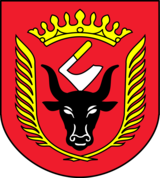 GMINA WISKITKIWiskitki, dnia 4 lutego 2022 r.IZRK.271.1.2022